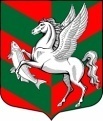 Администрация муниципального образованияСуховское сельское поселениеКировского муниципального района Ленинградской областиП О С Т А Н О В Л Е Н И Еот 01 июня 2023 года № 78О запрете купания на водных объектах, расположенных на территории      муниципального образования Суховское сельское поселение Кировского муниципального района Ленинградской областиВ целях обеспечения безопасности населения на водных объектах в летний период 2021 года, в соответствии с Водным кодексом Российской Федерации от 3 июня 2006 года № 74-ФЗ, частью 5 статьи 18 Федерального закона от 30 марта 1999 года N 52-ФЗ "О санитарно-эпидемиологическом благополучии населения", Постановлением Правительства Ленинградской области от 29 декабря 2007 года № 352 «Об утверждении правил охраны жизни людей на водных объектах в Ленинградской области», учитывая отсутствие на территории муниципального образования Суховское сельское поселение Кировского муниципального района Ленинградской области (далее – МО  Суховское сельское поселение) пляжей, оборудованных в соответствии с требованиями действующего законодательства, несоответствие санитарно-гигиеническим нормам водных ресурсов водных объектов территории МО  Суховское сельское поселение:1. Запретить использование водных объектов для купания на территории МО Суховское сельское поселение.2. Рекомендовать руководителям организаций (независимо от форм собственности), муниципальным учреждениям, расположенным на территории МО Суховское сельское  поселение, провести разъяснительную работу среди населения и сотрудников по предупреждению несчастных случаев на воде.  3. Настоящий запрет обязателен для исполнения всеми лицами на территории МО Суховское сельское поселение. 4. Постановление подлежит официальному опубликованию в средствах массовой информации и размещению на официальном сайте, и вступает в силу после его официального опубликования (обнародования).Глава администрации                                                                    О.В.Бармина